V ponedeljek, 1.4.2019, so tretji razredi imeli naravoslovni dan. Obiskali so Notranjsko-kraški muzej v Postojni. Kustosi so učencem pripravili zelo zanimive naloge, ob katerih so spoznavali dediščino, ki so nam jo zapustili naši predniki. Izdelovali so ponaredke fosilov in spoznavali kraško pokrajino. Dan je bil za učence nadvse zanimiv, kar si lahko preberete tudi v njihovih poročilih. V ponedeljek, 1.4.2019, smo imeli tretji razredi naravoslovni dan. V šoli se učimo o dediščini našega kraja, zato smo obiskali muzej v Postojni. V razredu smo si razdelili potovalno malico. V vetrniku smo se oblekli in obuli in odšli do muzeja.Tam so nas pričakali kustosi: Tina, Primož in Slavko. V posebni sobi smo se namestili in pozorno prisluhnili navodilom. Najprej smo se s kustosinjo Tino igrali igro Aktiviti in raziskali zaklade muzeja. Po malici smo s kustosom Primožem delali ponaredke kosti in jih tudi pobarvali. Prav vsi so bili čudoviti. V zadnji delavnici smo spoznavali kamnine, še posebej apnenec. Naučili smo se kako in kje nastaja, ogledali smo si tudi kratek film. Na koncu smo se poslovili in odšli proti šoli. Kljub temu, da sem bila zelo utrujena mi bo ta dan ostal v zelo lepem spominu.                                                                                                                                   Zala štradjot, 3.cV ponedeljek, 1.4.2019, smo imeli naravoslovni dan. Ker se v šoli učimo o dediščini našega kraja smo se odpravili v muzej. V svojih razredih smo se zbrali ob 8.10, razdelili smo si malico in se odpravili proti muzeju. Tam so nas pričakali kustosi. Odložili smo stvari in odšli v drugo nadstropje. S kustosinjo Tino smo se igrali pantomimo. Po malici smo odšli v pritličje, delali smo ponaredke kosti. In nazadnje smo odšli v prvo nadstropje, tam smo se učili o kamninah. Potem smo se odpravili nazaj v šolo. Tam smo napisali poročilo o naravoslovnem dnevu in se nato odpravili domov. V tem dnevu sem se veliko naučila.                                                                                                                       Nika Strnad, 3.cV ponedeljek, 1.4.2019, smo imeli tretji razredi naravoslovni dan. V šoli se učimo o dediščini, ki so nam jo zapustili naši predniki zato smo obiskali muzej. Ob 8.10 smo si razdelili malico. Iz šole smo se odpravili ob 8.20. V muzej smo prišli ob 8.30. Tam so nas pričakali kustosinja in dva kustosa. Na prvi postaji smo se igrali Aktiviti. Različne predmete smo morali iskati, narisati in pokazati. Na drugi postaji smo delali ponaredke kosti jamskega medveda, in potem smo jih pobarvali. Na tretji postaji smo se učili o apnencu. Potem smo se odpravili proti šoli. Ta dan se mi je zdel zelo dober, ker sem se veliko naučil.                                                                                                                          Gregor Dujc, 3.c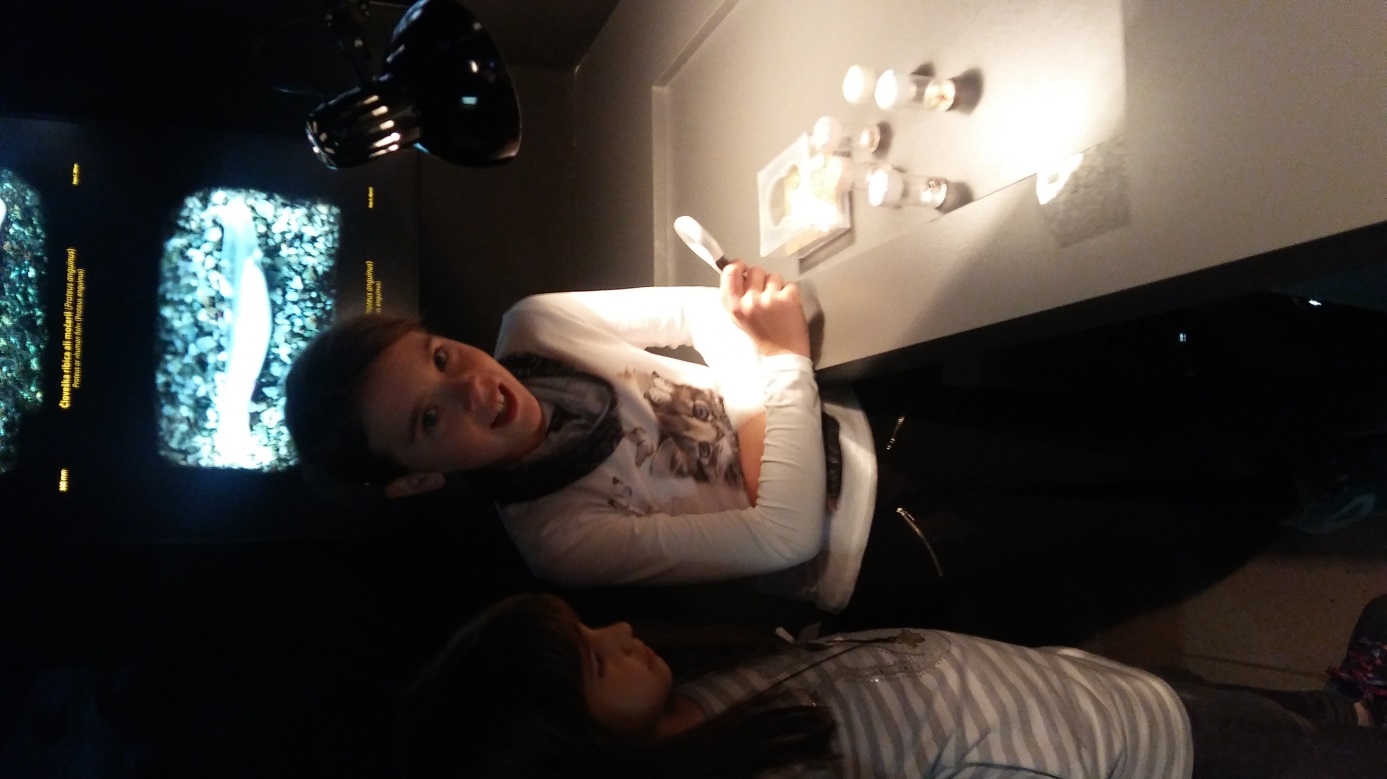 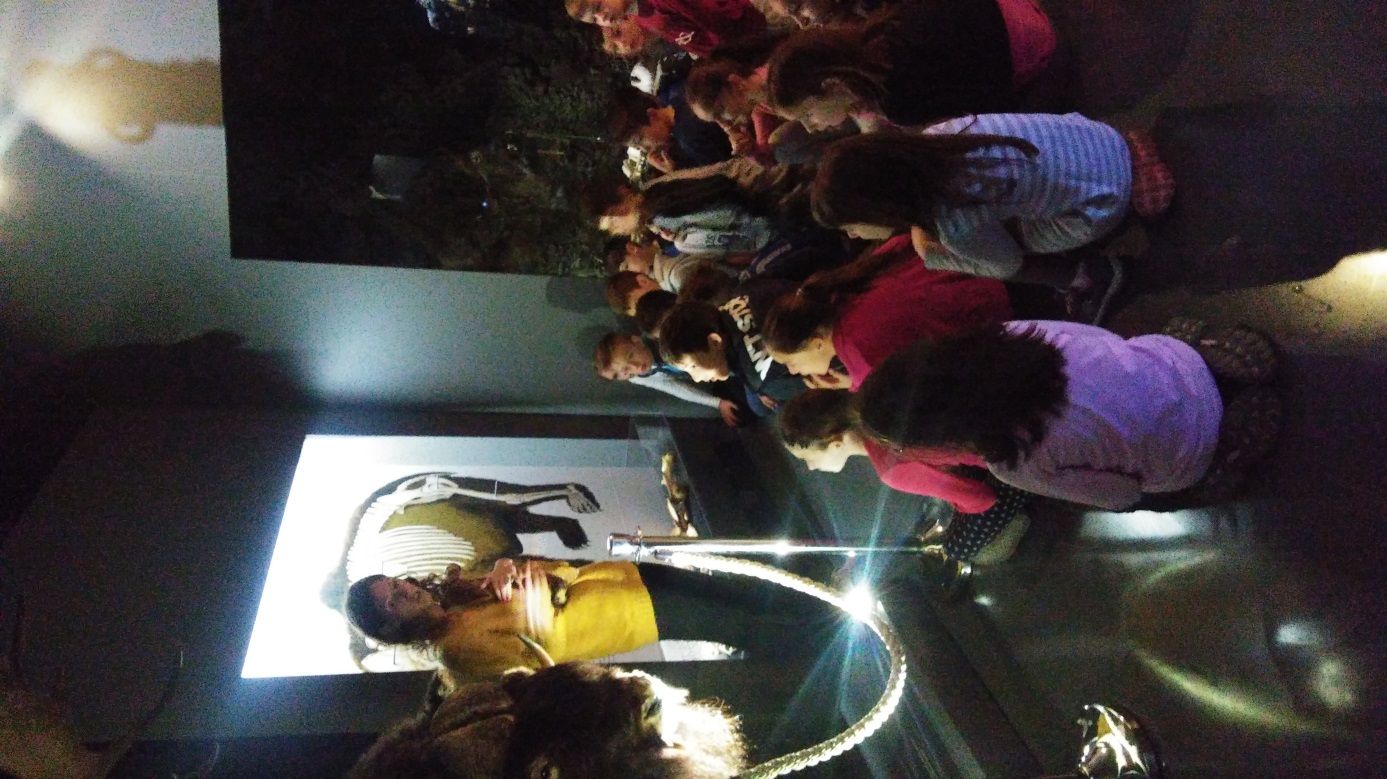 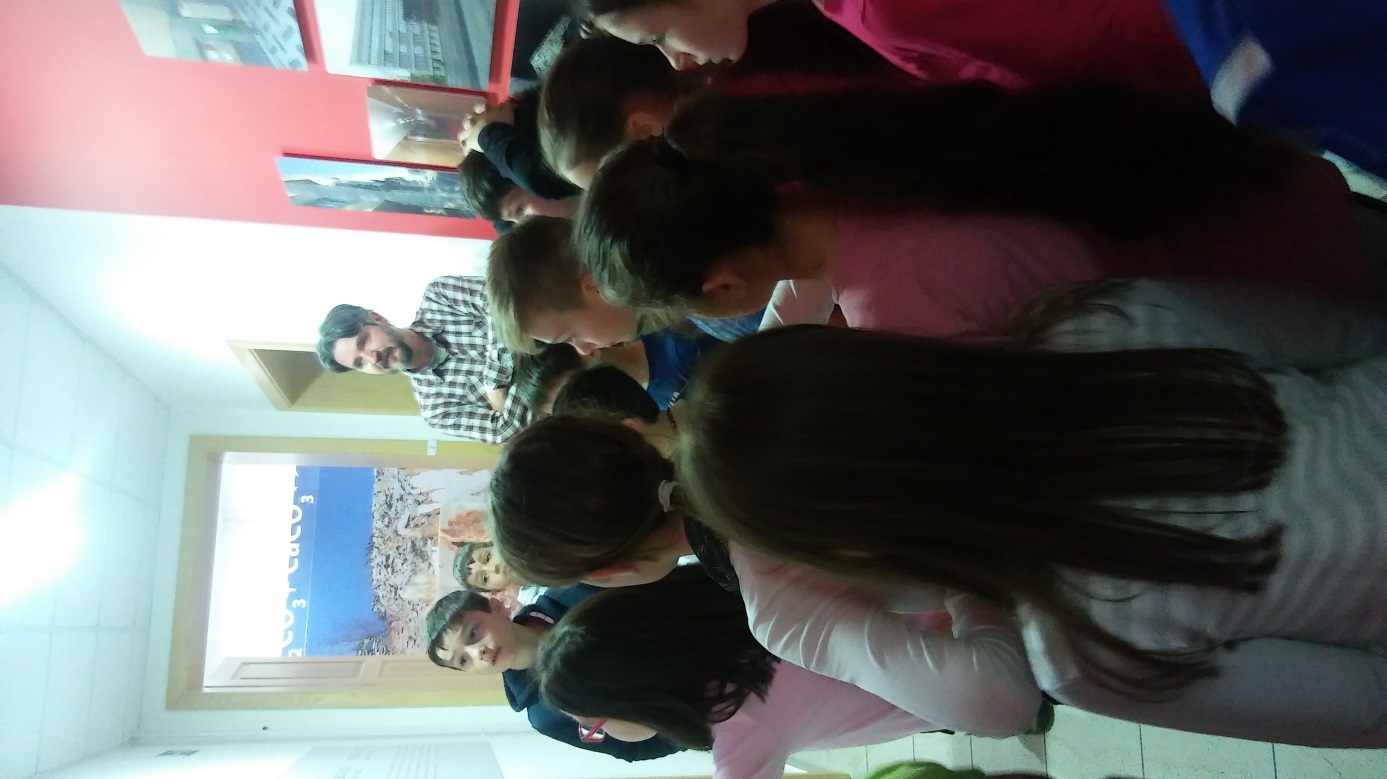 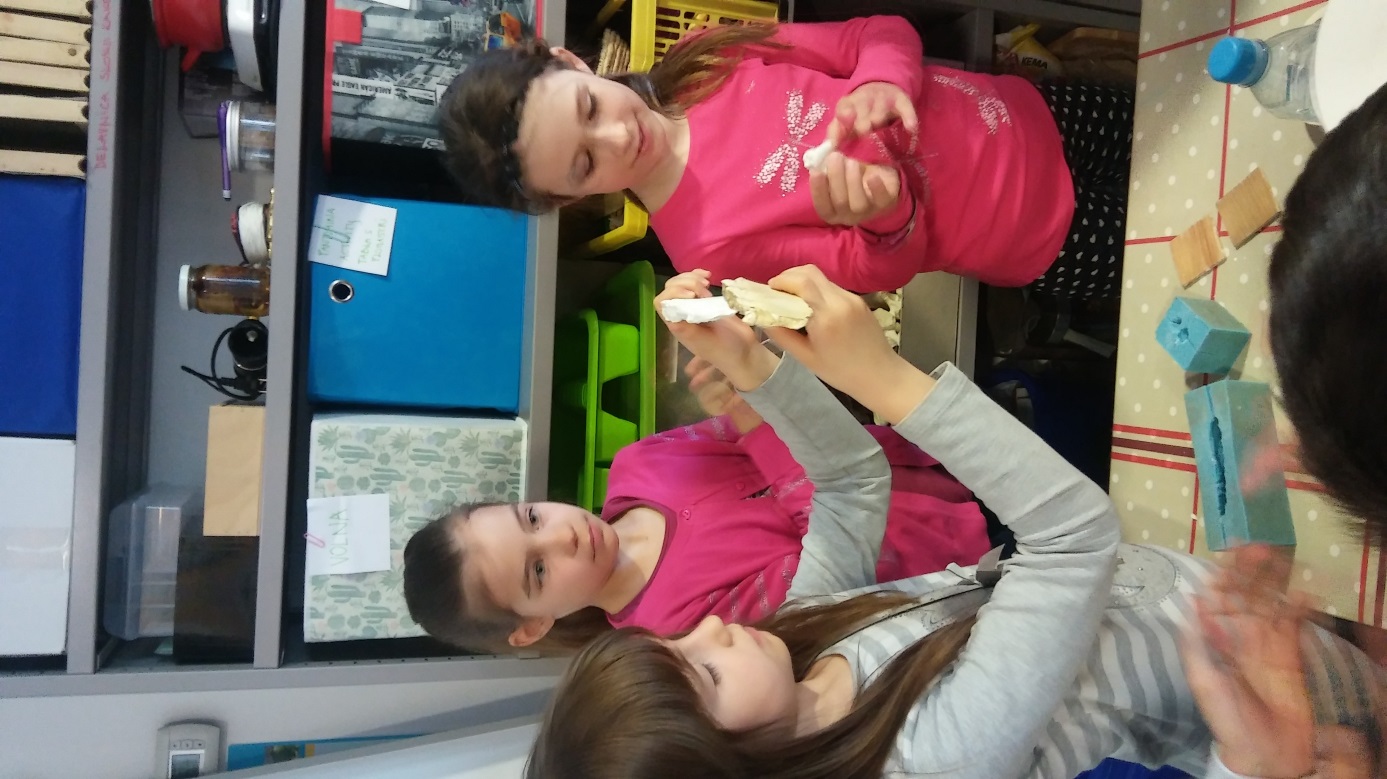 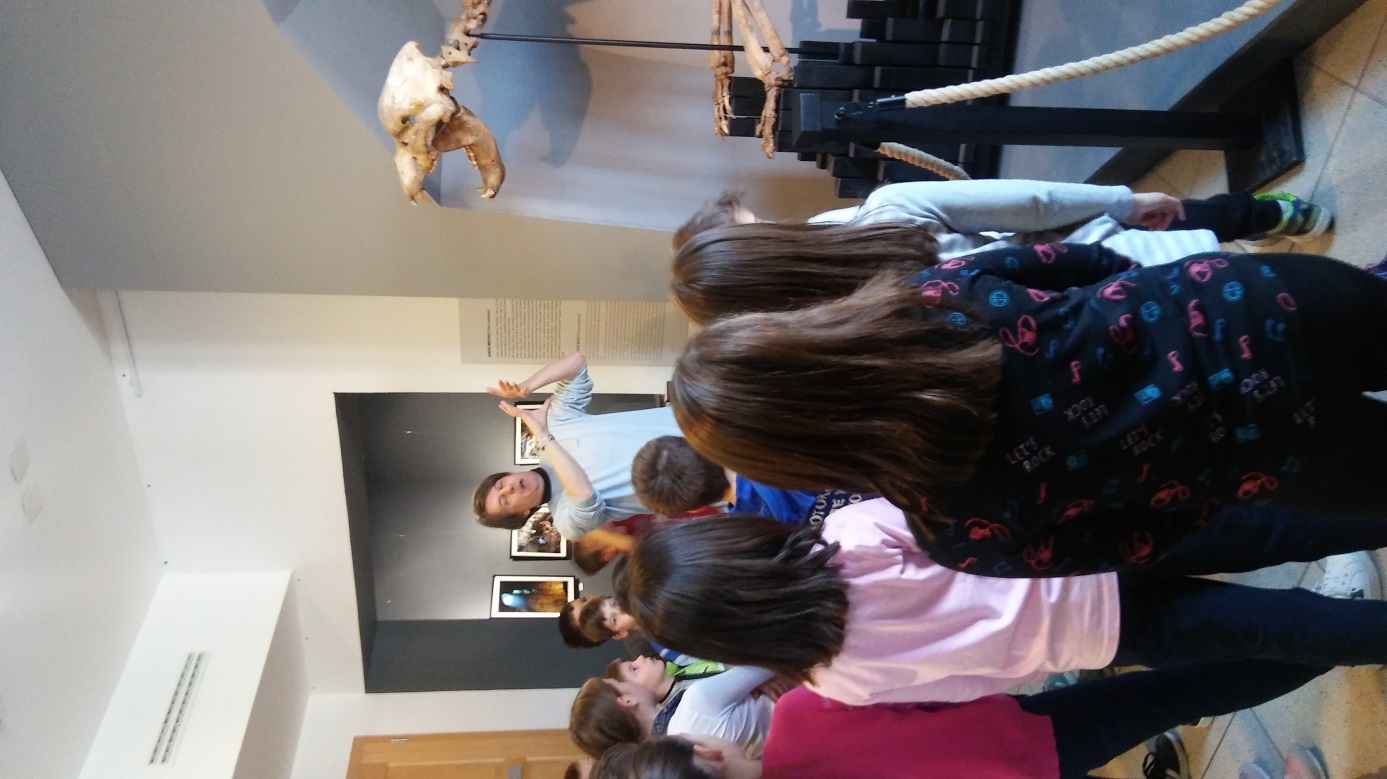 